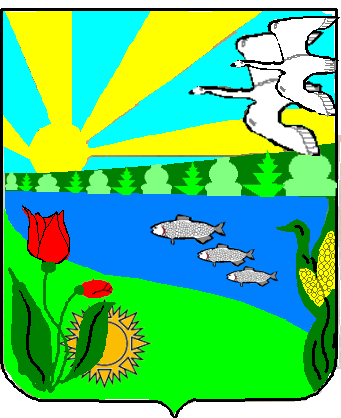 Волгоградская областьПОСТАНОВЛЕНИЕ      	        Администрации  Песковатского сельского поселенияГородищенского муниципального района«11» ноября 2019 г.                                         №    79                                                                                         «Об утверждении муниципальной программы «Сохранение и развитие муниципальных учреждений культуры, спорта и молодежной политики Песковатского сельского  поселения  на 2020-2022 годы»                 В соответствии с Федеральными законами : - Федеральный закон Российской Федерации от 4 декабря . № 329-ФЗ «О физической культуре и спорте в Российской федерации»;-Федеральный закон от 24 июля . N 124-ФЗ «Об основных гарантиях прав ребенка в Российской Федерации»;- Закон Волгоградской области от 14 июля . 1737-ОД «О культуре и искусстве в Волгоградской области»;-Закон Волгоградской области от 16 февраля 2018 года N 16-ОД «Об организации отдыха и оздоровления детей в Волгоградской области»;- Закон Волгоградской области от 10 июля . N 1495-ОД «О физической культуре и спорте в Волгоградской области»;от 06.10.2003г. № 131-ФЗ «Об общих принципах организации местного самоуправления в РФ»   1. Утвердить  муниципальную программу «Сохранение и развитие муниципальных учреждений культуры, спорта и молодежной политики Песковатского сельского  поселения  на 2020-2022 годы»              2.  Постановление № 79 от 08.11.2018 года признать утратившим силу      3. 	Настоящее постановление вступает в силу с 01 января 2020 года.      4. 	Контроль за выполнением настоящего постановления оставляю за собой.Глава Песковатского            сельского поселения			                                              А.А. ТоршинПАСПОРТ ПРОГРАММЫI. Содержание проблемы и обоснованиенеобходимости ее решения программным методомРазвитие позитивных результатов, достигнутых в сфере культуры, спорта и молодежной политики, решение задач, связанных с укреплением материально-технической базы учреждений культуры, искусства, молодежной политики, детского оздоровления и спорта выходят на одно из первых мест в региональной политике.Основной проблемой учреждений культуры, спорта и молодежной политики поселения остается слабая материально-техническая база.В связи с недостаточным финансированием в течение ряда лет не закончен  капитальный ремонт. Здание постепенно ветшает и не соответствуют предъявляемым к ним сегодня нормативным требованиям.Невысокий уровень доходов населения, отсутствие на территории поселения реальных инвесторов и спонсоров не дают возможности привлекать на эти цели средства внебюджетных источников. В настоящее время решить данную проблему возможно лишь программно-целевыми методами за счет средств областного, районного и местных бюджетов.В сфере культуры  Песковатского сельского  поселения действуют 1 «Центр культурного обслуживания», в который входит 1 ДК и 1библиотека. По результатам обследований на сегодняшний день ДК и библиотека, входящие в «Центр культурного обслуживания» требуют дорогостоящего текущего ремонта ,капитального ремонта. Дом культуры  Песковатского сельского поселения, который входит в муниципальное учреждение «Центр культурного, спортивного и библиотечного обслуживания населения Песковатского  сельского поселения» построен в 1954г. и требует капитального ремонта.Проведение капитального ремонта позволит улучшить техническое состояние учреждения культуры, а также обеспечит выполнение нормативных требований, предъявляемых к помещению учреждения культуры, будет содействовать сохранению материальных ценностей и предотвращению чрезвычайных ситуаций. Улучшение материальной базы учреждения культуры приведет к росту числа самодеятельных коллективов, увеличению числа жителей, участвующих в творческих коллективах.При решении задач социально-экономического развития Песковатского сельского  поселения в сфере физической культуры и спорта, одним из приоритетных направлений является воспитание здорового молодого поколения и привлечение взрослого населения к регулярным занятиям физической культурой и спортом.Неудовлетворительные показатели здоровья и физической подготовки детей, молодежи и призывников свидетельствует о наличии ряда нерешенных проблем в сфере физической культуры и спорта. Для решения этих проблем необходимо проведения ряда мероприятий по сохранению и содержанию материально-технической базы.II. Цель, задачи, сроки и этапы реализации программыЦелью программы является приведение технического состояния учреждения культуры, молодежной политики и спорта Песковатского сельского  поселения в соответствие нормативным требованиям безопасности, санитарным и противопожарным нормам.В соответствии с поставленной целью определена задача реализации программы - проведение капитального ремонта учреждения культуры Песковатского сельского  поселения, сохранение и развитие учреждения культуры, молодежной политики и спортаОбщий срок реализации программы рассчитан на 3 года - с 2020 по 2022 год.III. Система программных мероприятийМероприятия программы предусматривают:- проведение капитального ремонта учреждения культуры в Песковатском  сельском  поселении за счет средств областного и местных бюджетов.- мероприятия по сохранению и содержанию материально-технической базы учреждения-  сферы культуры, молодежной политики, физической культуры и спорта.IV. Механизм реализации программыЗаказчиками по капитальному ремонту учреждения культуры в Песковатском  сельском  поселении выступают органы местного самоуправления.На заказчика возлагаются функции по организации и координации выполнения программы. Мероприятия по сохранению и развитию учреждения, подведомственных Песковатскому сельскому поселению  осуществляются самим учреждением за счет средств местного , районного и областного бюджетов.Порядок финансирования программы разрабатывается и утверждается администрацией Песковатского сельского  поселения Городищенского муниципального района Волгоградской области.Реализация программы осуществляется посредством заключения муниципальных контрактов по итогам проводимых открытых аукционов.V. Ресурсное обеспечение программыДля реализации программы необходимо 7101,33 тыс. руб., (см. Приложение 1,2 ) в том числе:в 2020 г. областной бюджет – _0,00 тыс. руб.                 районный бюджет – 0,00 тыс.руб.                 поселковый бюджет – 2155,56 тыс.руб.в 2021 г.  областной бюджет – _0,00_ тыс. руб.                 районный бюджет – 0,00 тыс.руб.                 поселковый бюджет – 2 479,57 тыс.руб.в 2022 г. областной бюджет – 0,00_ тыс. руб.                 районный бюджет – 0,00 тыс.руб.	  поселковый бюджет – 2 466,20 тыс.руб.Финансирование программы предполагается осуществлять за счет средств областного (при утверждении областной программы) и местного бюджета.VI. Финансово-экономическое обоснование программыVII. Оценка социально-экономическойэффективности реализации программыВ результате осуществления намеченных программных мероприятий будет значительно укреплена материально-техническая база учреждений культуры и спорта.Это окажет существенное влияние на повышение безопасности объектов культуры и спорта, сокращение аварийных ситуаций в конструкциях несущих элементов зданий и инженерных систем, соответствие объектов требованиям санитарных норм и правил, предписаний органов противопожарной безопасности по эксплуатации зданий сельских учреждений культуры.Укрепление материально-технической базы учреждений культуры  и спорта улучшит качество услуг, предоставляемых населению, обеспечит устойчивое развитие сельских поселений, а также создаст хорошую основу для дальнейшего развития и совершенствования сферы культуры  и молодежной политики в поселении.Осуществление программных мероприятий в сфере физической культуры и спорта приведет к увеличению доли населения, регулярно занимающегося физической культурой и спортом, обеспечит полноценный досуг населения, путем создания условий для подготовки спортсменов, проведения межпоселенчиских, районных и областных соревнований, повысит спортивный престиж поселения.Приложение 1.Перечень мероприятий по проведению капитального и текущего ремонтов в поселковом учреждении культуры Песковатского сельского поселения Городищенского муниципального районаПриложение 2.Мероприятия по содержанию и развитию МКУ « Центр культурного, спортивного и библиотечного обслуживания Песковатского сельского поселения»ПЕСКОВАТСКОЕ СЕЛЬСКОЕ ПОСЕЛЕНИЕ ГОРОДИЩЕНСКОГО МУНИЦИПАЛЬНОГО РАЙОНА ВОЛГОГРАДСКОЙ ОБЛАСТИМуниципальная программа«Сохранение и развитие муниципальных учреждений культуры,спорта и молодежной политики Песковатского сельского  поселенияна 2020-2022 годы»	2019 г.Наименование      ПрограммыМуниципальная программа «Сохранение и развитие муниципальных учреждений культуры, спорта и молодежной политики Песковатского сельского  поселения на 2020-2022 годы»  (далее - Программа)Администратор целевой программыОснования для принятия решения по разработке программы-Закон Российской Федерации от 09.10.1992 N 3612-I «Основы законодательства Российской Федерации о культуре» (с изменениями от 29.12.2006);-Федеральный закон Российской Федерации от 4 декабря . № 329-ФЗ «О физической культуре и спорте в Российской федерации»;-Федеральный закон от 24 июля . N 124-ФЗ «Об основных гарантиях прав ребенка в Российской Федерации»;- Закон Волгоградской области от 14 июля . 1737-ОД «О культуре и искусстве в Волгоградской области»;-Закон Волгоградской области от 16 февраля 2018 года N 16-ОД «Об организации отдыха и оздоровления детей в Волгоградской области»;- Закон Волгоградской области от 10 июля . N 1495-ОД «О физической культуре и спорте в Волгоградской области»;- проект областной долгосрочной целевой программы «Развитие материально-технической базы сельских (муниципальных) Домов культуры и библиотек Волгоградской области на 2011-2015 годы»;- Постановление Главы Администрации Волгоградской области от 16.12.2008 года № 1713 «О дополнительных мерах по повышению уровня безопасности использования зданий и сооружений социально-культурного назначения на территории Волгоградской области»;- Распоряжение Правительства РФ от 18.12.2006 N 1760-р «О Стратегии государственной молодежной политики в Российской Федерации»Разработчик целевой программыАдминистрация, центр культуры Песковатского сельского  поселенияИсполнитель целевой программыАдминистрация, центр культуры Песковатского сельского  поселения Цели и задачи Цели:- приведение технического состояния учреждений культуры и искусства, физической культуры и спорта поселения в соответствие с нормативными требованиями безопасности, санитарными и противопожарными нормами;- поддержка и развитие учреждений культуры и искусства, молодежной политики и спорта;- улучшение условий и качества культурно-досуговой работы в учреждениях культуры;- улучшение качества предоставления услуг в сфере детского оздоровления;- сохранение богатого культурного наследия поселения, приобщение к нему широких слоев населения, особенно детей и молодежи, формирование приоритетов преемственности и духовности у подрастающего поколения;- создание условий для сохранения и развития культурного потенциала;- создание необходимых условий различным категориям населения поселения для регулярных занятий физической культурой и спортом; повышение зрительского интереса населения поселка к выступлению спортсменов в соревнованиях различного уровня.Целевые показатели и индикаторы- приведения здания учреждений культуры и искусства, к соответствующим современным нормам и требованиям;- увеличение количества клубных формирований, участников в них; - книгообеспеченность (увеличение количества пользователей библиотек, количества посещений библиотек, числа книговыдач); - увеличение доли народных и образцовых коллективов, в том числе фольклорных, в общем количестве самодеятельных художественных коллективов; - увеличение количества посещений мероприятий;- увеличение количества учащихся, посещающих учреждения дополнительного образования сферы культуры;- увеличение доли населения поселка, регулярно занимающегося физической культурой и спортом, - увеличение количества сельских целевых программ, разработанных учреждениями культуры, молодежной политики и спорта поселенияСроки реализации2020-2022 гг.Ожидаемые результаты реализации Программыи показатели социально-экономической эффективности - укрепление материально-технической базы учреждений культуры и спорта посеелния;- увеличение культурно-досуговых, физкультурно - спортивных мероприятий районного, областного и Всероссийского значений;- увеличение показателя средней книгообеспеченности;- повышение качества предоставления культурных, информационных и образовательных услуг населению поселка;	- развитие самодеятельного народного творчества;- улучшение качества предоставления услуг в сфере детского оздоровления;- увеличение доли населения поселка, регулярно занимающегося физической культурой и спортом, посещающих мероприятия по линии молодежной политики- увеличение численности подростков, участвующих во временном трудоустройствеОбъемы и источники финансирования № п/пНаименование  муниципального учрежденияНаименование мероприятияИсполнительСроки2020тыс. руб.2020тыс. руб.2021тыс. руб.2021тыс. руб.2022тыс. руб.2022тыс. руб.№ п/пНаименование  муниципального учрежденияНаименование мероприятияИсполнительСрокиобл.бпос.б.обл.бпос.б.обл.бпос.б.1МКУ « Центр культурного, спортивного и библиотечного обслуживания Песковатского сельского поселения» Капитальный ремонтАдминистрация поселения, подрядная организация2019-20210,000,000,000,000,000,000,000,000,000,000,000,00Итого:Итого:Итого:Итого:Итого:0,000,000,000,000,000,00№ п/пНаименование  муниципального учрежденияНаименование мероприятия2019тыс. руб.2020тыс. руб.2021тыс. руб.№ п/пНаименование  муниципального учрежденияНаименование мероприятиям. б.м. б.м. б.1.МКУ « Центр культурного, спортивного и библиотечного обслуживания Песковатского сельского поселения»Содержания учреждения, в том числе: 2155,562479,572466,201.МКУ « Центр культурного, спортивного и библиотечного обслуживания Песковатского сельского поселения»муниципальноезадание417,16435,47443,731.МКУ « Центр культурного, спортивного и библиотечного обслуживания Песковатского сельского поселения»з/п  и начисления административно-хозяйственного персонала1365,401691,101669,471.МКУ « Центр культурного, спортивного и библиотечного обслуживания Песковатского сельского поселения»коммунальные услуги350,00350,00350,001.МКУ « Центр культурного, спортивного и библиотечного обслуживания Песковатского сельского поселения»Прочие нормативные расходы23,03,03,0Итого:Итого:Итого:2155,562479,572466,20